Красиво атомы сложились: изобретенияИнтеллектуальную командную онлайн игру «Красиво атомы сложились», посвящённую Году науки и технологий в России, провёл Информационный центр по атомной энергии (ИЦАЭ) 9 февраля.Участниками  игры стали 10 команд, которые объединили младших школьников Центра цифрового образования детей «IT-куб. Смоленск».Им предстояло ответить на вопросы об изобретениях, которыми пользуется весь мир. Чтобы ответить на вопросы и справиться с заданиями раньше соперников, игроки должны были проявить не только знания, но и смекалку и эрудицию. Игроки разыграличетыре тура с пятью подсказками в каждом. Подсказками сталифрагмент видео, аудио, фотоколлажи и дажедетские рисунки. Они следовали от самой сложной, дающей максимум баллов, до самой простой. Чем раньше команда справлялась с заданием, тем больше баллов зарабатывала. Во время игры школьники узнали, что первый космический сотовый телефон был выпущен в 1983 году и заряда его батареи хватало всего на час разговоров, что одним из источников безуглеродной энергетики являются солнечные батареи, которые можно размещать даже на крыше своего дома, а гироскутер – одно из любимых средств передвижения одного из героев мультсериала «Три кота». Самым необычным для игроков показался вопрос о лифте: оказывается, первый подъёмный аппарат появился ещё до нашей эры благодаря Архимеду. По итогам игры победили сразу две команды – «Стрела» и «Знайки», на втором месте также оказались две команды –  «Нейтрон» и «Беляши». Третье место заняла команда «Пирожки 227». Победители и призёры получат от ИЦАЭ Смоленска заслуженные призы.   «Спасибо за такую игру и возможность играть в команде. Нам было интересно спорить, но в итоге победить и даже расширить свой кругозор», – оставила свой отзыв одна из команд победителей.  «Огромная благодарность Информационному центру по атомной энергии. Ребятам было очень интересно, а для нас это был новый формат и полезный опыт, и мы надеемся на дальнейшее сотрудничество», – поделилась руководитель центра «IT-куб. Смоленск» Татьяна Кудрявцева.«Красиво атомы сложились» – прекрасная возможность провести время не только весело, но и с пользой, посоревноваться и стать настоящей командой. 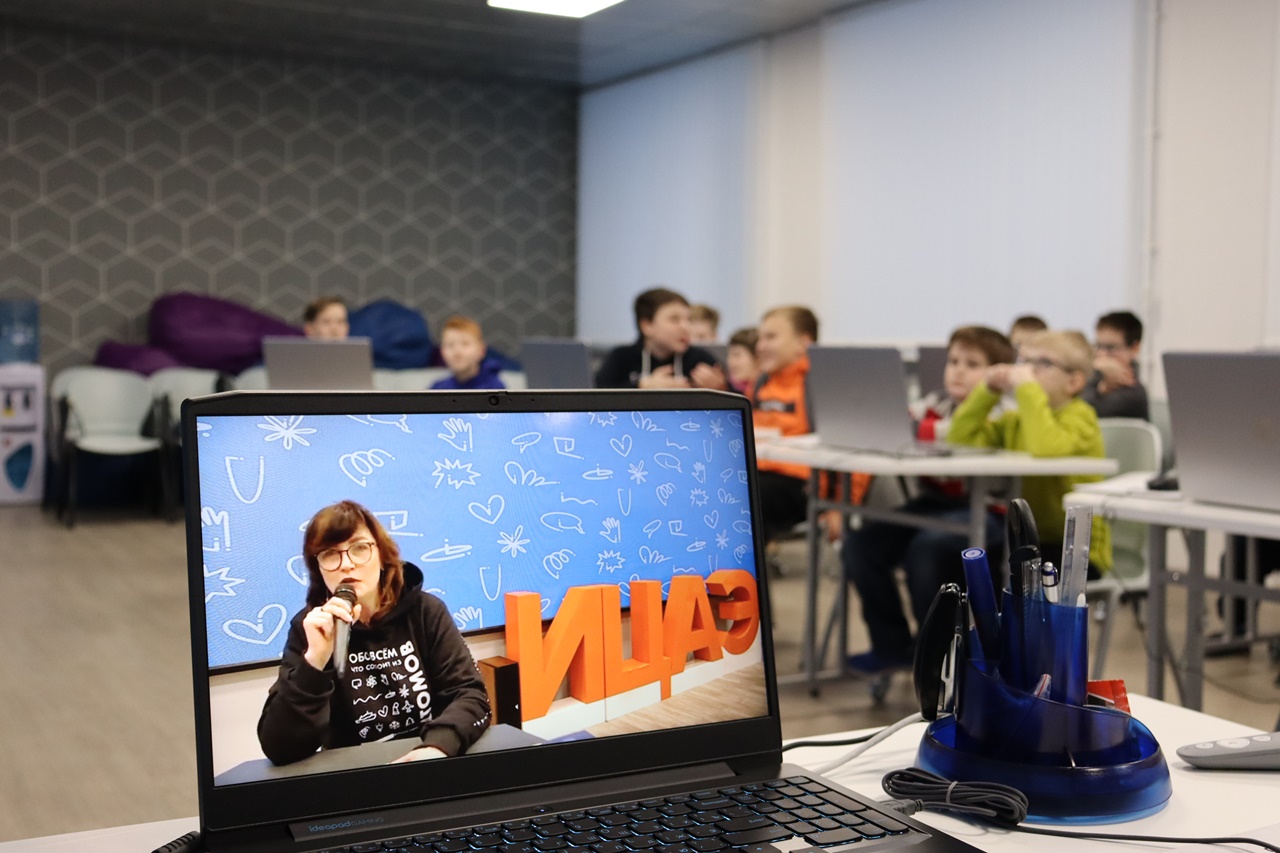 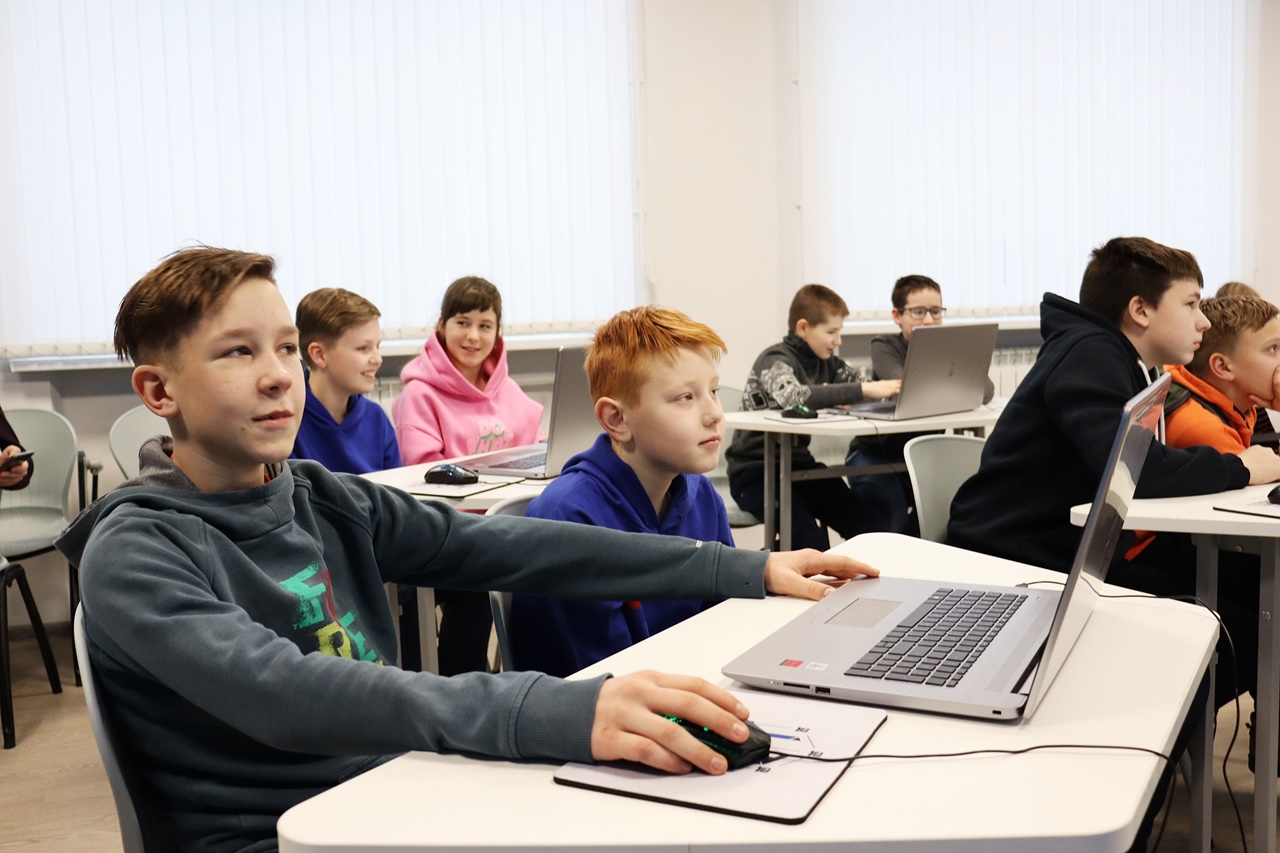 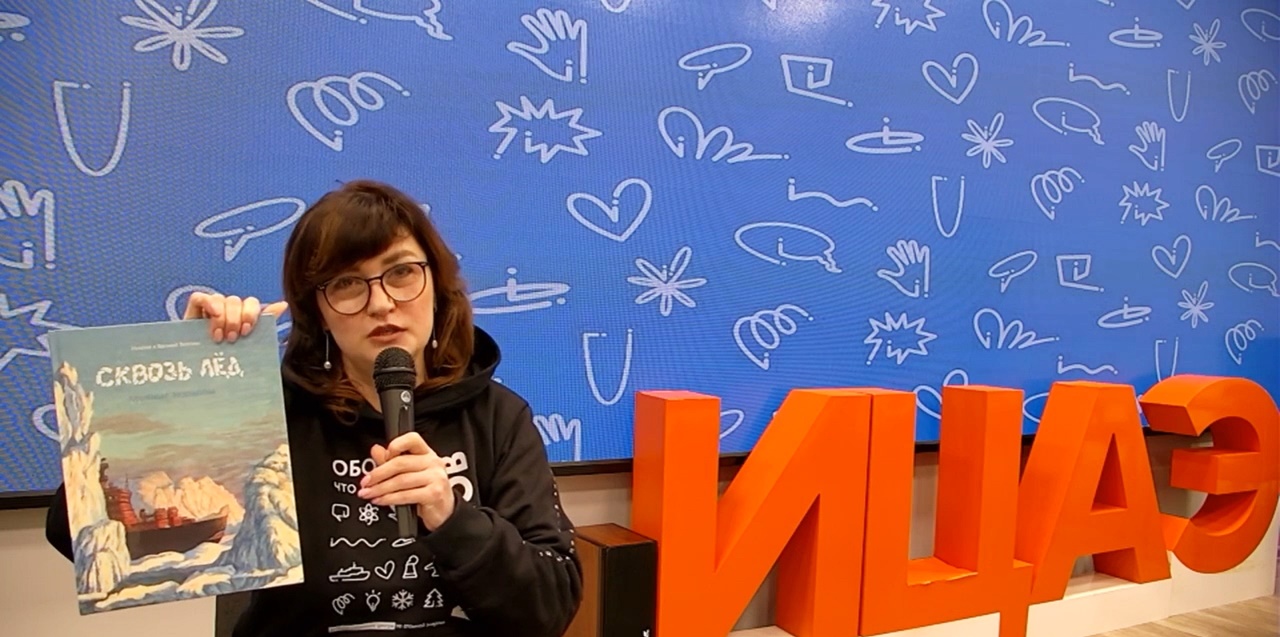 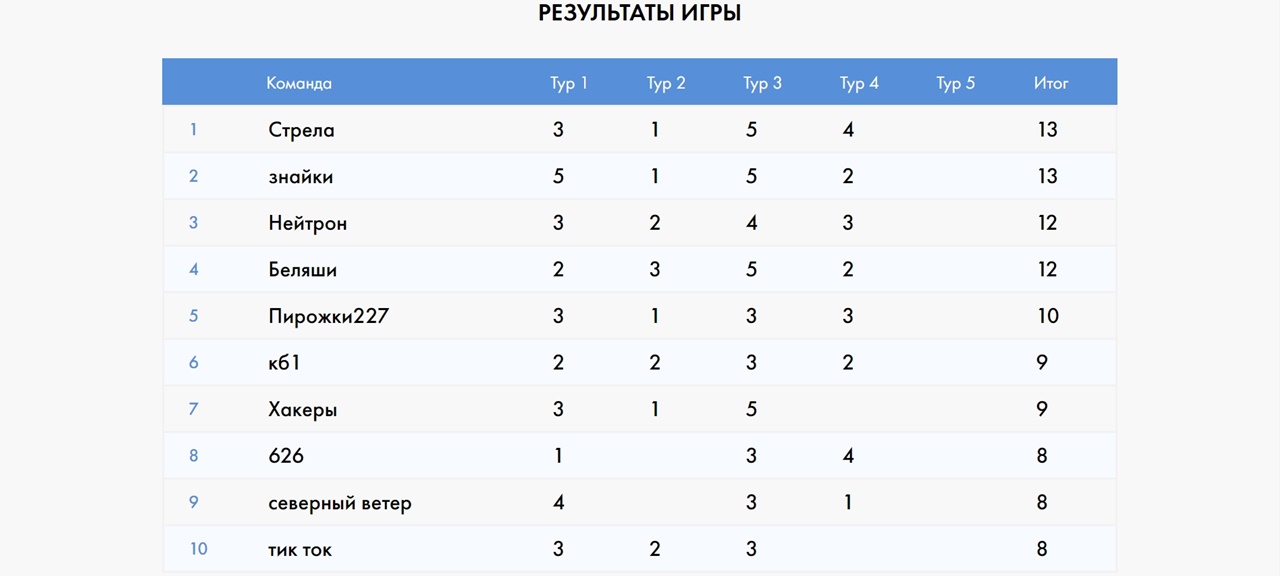 